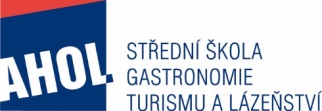 Nabídka povinných a nepovinných zkoušek v profilové části maturitní zkoušky v jarním a podzimním termínu 2021 pro obor vzdělání 65-42-M/02 Cestovní ruch, ŠVP Provoz cestovní kancelářePodle § 79 odst. 3 zákona č. 561/2004 Sb., o předškolním, základním, středním, vyšším odborném a jiném vzdělávání (školský zákon), v platném znění, určuji pro maturitní zkoušku v jarním                   a podzimním termínu 2021 pro obor vzdělání 65-42-M/02 Cestovní ruch, ŠVP Provoz cestovní kanceláře tyto předměty profilové části maturitní zkoušky:Povinné zkoušky:český jazyk a literatura – písemná práce a ústní zkouška, cizí jazyk, pokud si ho žák zvolil ve společné části maturitní zkoušky – písemná práce              a ústní zkouška, přičemž pro ústní zkoušku je stanoveno 20 témat daného cizího jazyka,1. odborný předmět – ústní zkouška, zahrnuje témata z předmětů ekonomika a účetnictví,2. odborný předmět – ústní zkouška, zahrnuje témata z předmětů služby cestovního ruchu, průvodcovské služby a zeměpis cestovního ruchu,maturitní práce s obhajobou – obhajoba před zkušební maturitní komisí. Zadání maturitní práce určí ředitelka školy do 30. 11. 2020.Nepovinné zkoušky:matematika – ústní zkouška, zahrnuje témata z předmětu matematika,cizí jazyk, pokud si ho žák nezvolil ve společné části maturitní zkoušky – písemná práce              a ústní zkouška, přičemž pro ústní zkoušku je stanoveno 20 témat daného cizího jazyka.V Ostravě 20. 10. 2020				Mgr. Miriam Lacinová, v. r.							ředitelka školy